 ҠАРАР			  		  № 62                   ПОСТАНОВЛЕНИЕ «29» сентябрь 2021 й.  	                                             «29» сентября 2021 г.О  проведении торгов в форме аукциона по продажеземельного участка      На основании ст. 3.3 Федерального закона от 25.10.2001 № 137-ФЗ 
«О введении в действие Земельного кодекса Российской Федерации», в соответствии ст. 39.11, ст. 39.12 «Земельного кодекса Российской Федерации» от 25.10.2001 № 136-ФЗ,п о с т а н о в л я ю:1. Объявить проведение торгов в форме аукциона по продаже земельного участка, находящегося в собственности сельского поселения Сергиопольский сельсовет муниципального района Давлекановский район 
Республики Башкортостан: Лот № 1. Земельный участок:местоположение: Республика Башкортостан, р-н. Давлекановский, с/с. Сергиопольский, д. Каранбаш, ул. Чехова, д. 22 А;площадь: 1994 кв.м.кадастровый номер: 02:20:010303:77;сведения о правах: собственность сельского поселения Сергиопольский сельсовет муниципального района Давлекановский район 
Республики Башкортостан;разрешенное использование: для ведения личного подсобного хозяйства;категория земель: земли населенных пунктов;начальная цена: 129629  рублей 94 копеек (дата определения кадастровой стоимости 01.04.2021);шаг аукциона: 3888 рублей  90 копеек – 3% от начальной цены земельного участка;сумма задатка: 129629  рублей 94 копеек – 100% от начальной цены земельного участка;Минимальные и максимальные параметры разрешенного строительства земельного участка: предельные допустимые минимальные размеры для территориальной зоны ЖУ установлены 0,08 га, максимальные размеры 0,3 га. Лот № 2. Земельный участок:местоположение: Республика Башкортостан, р-н Давлекановский, с/с Сергиопольский, д Сергиополь, ул Школьная;площадь: 4027 кв.м.кадастровый номер: 02:20:010103:209;сведения о правах: собственность сельского поселения Сергиопольский сельсовет муниципального района Давлекановский район Республики Башкортостан;разрешенное использование: для ведения личного подсобного хозяйства;категория земель: земли населенных пунктов;начальная цена: 275245 рублей 45 копеек (дата определения кадастровой стоимости 	01.01.2019);шаг аукциона: 8257 рублей  36 копеек – 3% от начальной цены земельного участка;сумма задатка: 275245 рублей 45 копеек – 100% от начальной цены земельного участка;Минимальные и максимальные параметры разрешенного строительства земельного участка: предельные допустимые минимальные размеры для территориальной зоны ЖУ установлены 0,08 га, максимальные размеры 0,3 га.2. Утвердить текст информационного извещения о проведении аукциона.3. Определить организатором аукциона администрацию сельского поселения Сергиопольский сельсовет муниципального района Давлекановский район Республики Башкортостан.4. Организатору аукциона обеспечить опубликование извещения о предоставлении земельного участка для указанных целей в порядке, установленном для официального опубликования (обнародования) муниципальных правовых актов уставом поселения и разместить извещение на официальном сайте, а также на официальном сайте уполномоченного органа в информационно-телекоммуникационной сети «Интернет».5. Контроль за исполнением настоящего постановления оставляю за собой.Глава сельского поселения                                                              А.З. Абдуллин                                                          ЛИСТ СОГЛАСОВАНИЯПроекта постановления администрации сельского поселения Сергиопольский сельсовет муниципального района Давлекановский районРеспублики Башкортостан.«О  проведении торгов в форме аукциона по продажеземельного участка находящегося в собственности сельского поселения Сергиопольский сельсовет муниципального района Давлекановский район Республики Башкортостан».Проект представляет: Сектор земельных и имущественных отношений администрации муниципального района Давлекановский район  
Республики Башкортостан.Проект согласовали:Исполнитель проекта: ведущий специалистсектора земельных и имущественных отношений администрации муниципального района Давлекановский район Республики Башкортостан Папенко Л.Р ____________________   «_____»_____________________2021 г.                                                                                                                                                               (подпись)                  (дата изготовления проекта документа)Башҡортостан Республикаhы Дәүләкән районы муниципаль районының Сергиополь ауыл Советы ауыл биләмәhе хакимиәте453406, Дәүләкән районы, Сергиополь ауылы, Үҙәк урам, 1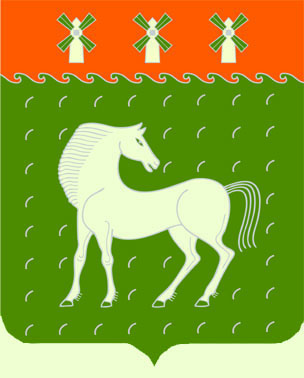 Администрация сельского поселения  Сергиопольский сельсовет муниципального района Давлекановский районРеспублики Башкортостан453406, Давлекановский район, д. Сергиополь, ул. Центральная, 1Фамилия и инициалыМесто работы, должностьДата поступления проекта на согласованиеПодпись и дата согласованияПримечанияАртемьева О.Е.Заместитель главы администрации по экономическим вопросам и предпринимательствумуниципального района Давлекановский район Республики Башкортостан  Бикташева Д.Р.Заведующий сектором земельных и имущественных отношений администрации муниципального района Давлекановский район Республики Башкортостан  Иные лица, чьи вопросы затрагиваются в проекте постановленияУправляющий делами____________ «__»____________2021 г.      ______ «___»__________2021 г.                                                     (дата поступления проекта на согласование)(подпись, дата согласования)